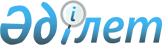 Об утверждении минимальных требований по разведке месторождений твердых полезных ископаемыхПриказ и.о. Министра промышленности и строительства Республики Казахстан от 5 апреля 2024 года № 122. Зарегистрирован в Министерстве юстиции Республики Казахстан 11 апреля 2024 года № 34246
      Примечание ИЗПИ!      Порядок введения в действие см. п. 4.
      В соответствии с подпунктом 17-2) статьи 64 Кодекса Республики Казахстан "О недрах и недропользовании" ПРИКАЗЫВАЮ:
      1. Утвердить прилагаемые Минимальные требования по разведке месторождений твердых полезных ископаемых согласно приложения к настоящему приказу.
      2. Комитету геологии Министерства промышленности и строительства Республики Казахстан в установленном законодательством порядке обеспечить:
      1) государственную регистрацию настоящего приказа в Министерстве юстиции Республики Казахстан;
      2) размещение настоящего приказа на интернет-ресурсе Министерства промышленности и строительства Республики Казахстан.
      3. Контроль за исполнением настоящего приказа возложить на курирующего вице-министра промышленности и строительства Республики Казахстан.
      4. Настоящий приказ вводится в действие по истечении шестидесяти календарных дней после дня его первого официального опубликования.
      "СОГЛАСОВАН"Министерство национальной экономикиРеспублики Казахстан
      "СОГЛАСОВАН"Министерство финансовРеспублики Казахстан Минимальные требования по разведке месторождений твердых полезных ископаемых
      1. При разведке месторождений твердых полезных ископаемых недропользователями, соблюдаются следующие минимальные требования по:
      1) проведению операций по разведке твердых полезных ископаемых в рамках пространственных границ участка недр, представленного для недропользования в соответствии с контрактом или лицензией;
      2) обеспечению выполнения установленных финансовых лицензионных и контрактных обязательств по недропользованию;
      3) проведению операций по разведке твердых полезных ископаемых с применением видов, способов и методов работ, предусмотренным планом разведки;
      4) предоставлению копии плана разведки на электронных носителях в территориальное подразделение уполномоченного органа по изучению недр до начала разведочных работ;
      5) соблюдению требований по документированию работ по разведке твердых полезных ископаемых и отражение сведений, необходимые для достоверного изучения недр в соответствии с пунктом 2 статьи 194 Кодекса Республики Казахстан "О недрах и недропользовании";
      6) изучению попутных компонентов в пределах участка недр по разведке твердых полезных ископаемых.
					© 2012. РГП на ПХВ «Институт законодательства и правовой информации Республики Казахстан» Министерства юстиции Республики Казахстан
				
      исполняющий обязанностиМинистра промышленностии строительстваРеспублики Казахстан

А. Бейспеков
Приложение к приказу
исполняющего обязанности
Министра промышленности
и строительства
Республики Казахстан
от 5 апреля 2024 года № 122